ВПР 2017 г. Окружающий мир. 4 класс. Вариант 17	КодПроверочная работапо предмету «ОКРУЖАЮЩИЙ МИР»класс Вариант 17Инструкция по выполнению работыНа выполнение работы по предмету «Окружающий мир» даётся 45 минут. Работа состоит из двух частей и включает в себя 10 заданий.Ответы на задания запиши в поле ответа в тексте работы. Если ты хочешь изменить ответ, то зачеркни его и запиши рядом новый.При выполнении работы не разрешается пользоваться учебником, рабочими тетрадями и другими справочными материалами.При необходимости можно пользоваться черновиком. Записи в черновике проверяться и оцениваться не будут.Советуем выполнять задания в том порядке, в котором они даны. Для экономии времени пропускай задание, которое не удаётся выполнить сразу,переходи к следующему. Если после выполнения всей работы у тебя останется время, то ты сможешь вернуться к пропущенным заданиям. Постарайся выполнить как можно больше заданий.Желаем успеха!© 2017 Федеральная служба по надзору в сфере образования и науки Российской ФедерацииВПР 2017 г. Окружающий мир. 4 класс. Вариант 17	КодЧасть 1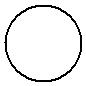 Рассмотри рисунок, на котором изображена столярная мастерская. Ящики для инструментов могут быть изготовлены из пластмассы. Они отмечены на рисунке стрелкой с соответствующей надписью.Покажи на рисунке стрелкой любой предмет (любую деталь) из металла и любой предмет (любую деталь) из дерева. Подпиши название соответствующего материала рядом с каждой стрелкой.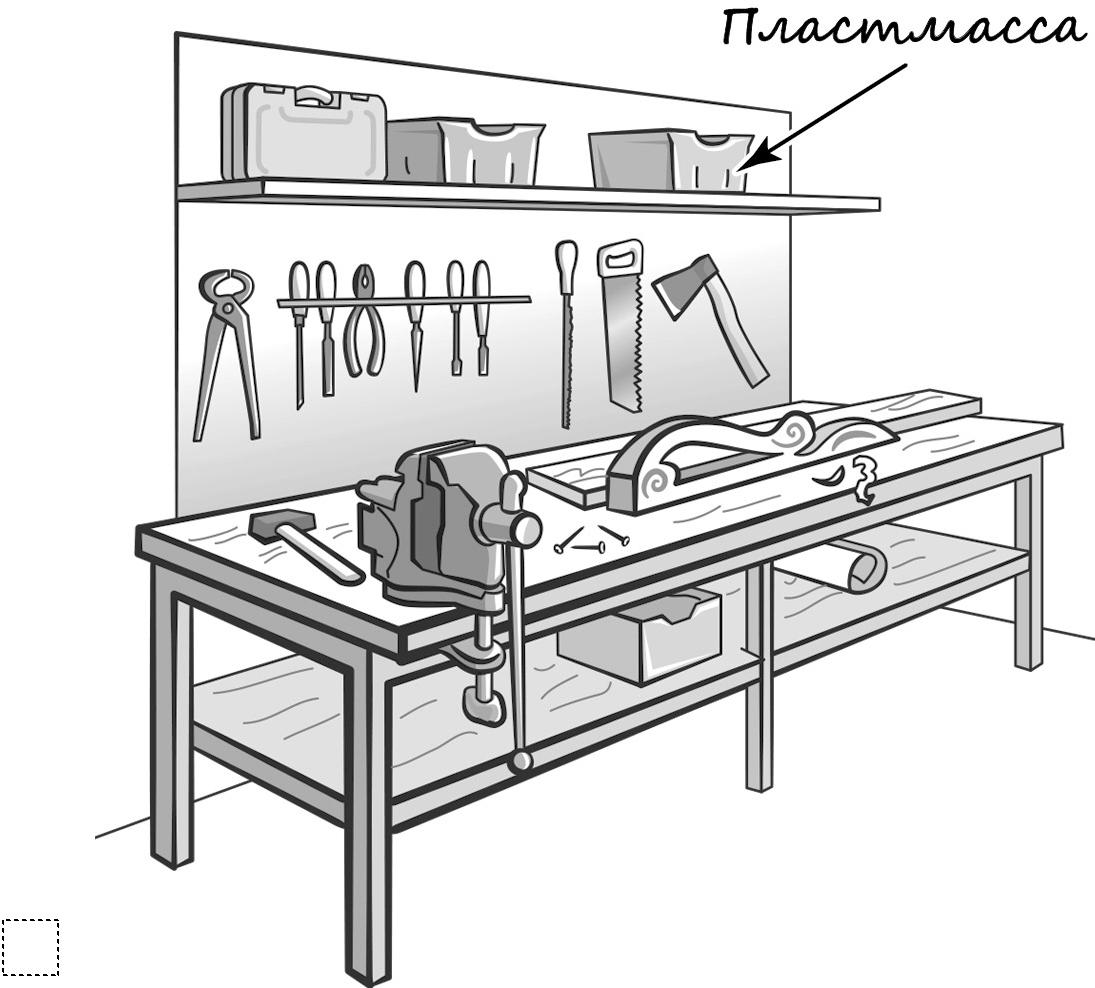 2ВПР 2017 г. Окружающий мир. 4 класс. Вариант 17	Код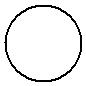 На интернет-сайтах погоды можно встретить подобные таблицы. Изучи прогноз погоды на трое суток.Ночь Утро День Вечер Ночь Утро День Вечер Ночь Утро День Вечер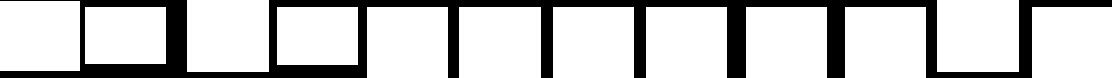 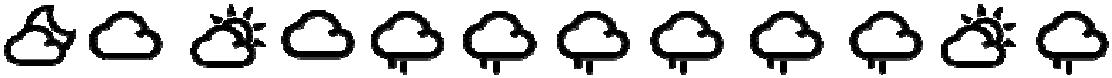 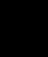 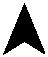 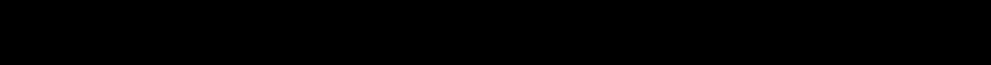 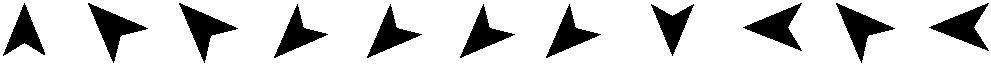 ВетерЮ  ЮВ  ЮВ  СВ  СВ  СВ  СВ   СВ   ЮВ   ВВыбери все верные утверждения об ожидаемой погоде на эти трое суток и запиши в строку ответа их номера.В субботу ожидается облачная погода с прояснениями без осадков.В воскресенье влажность воздуха не поднимется выше 86%.В понедельник будет преобладать юго-восточный ветер.На протяжении всех трёх суток температура воздуха будет выше 0 °С.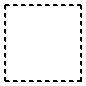 Ответ: __________________3ВПР 2017 г. Окружающий мир. 4 класс. Вариант 17	КодРассмотри карту, фотографии и выполни задание 3.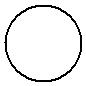 Рассмотри карту мира. На ней буквами А и Б отмечены два материка.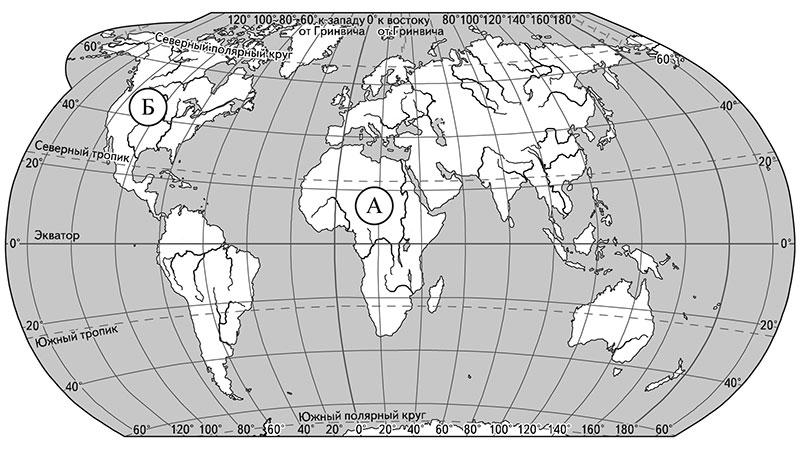 3.1. Запиши название каждого материка в отведённое для этого поле.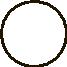 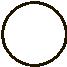 Название материка  A :	Название материка	Б :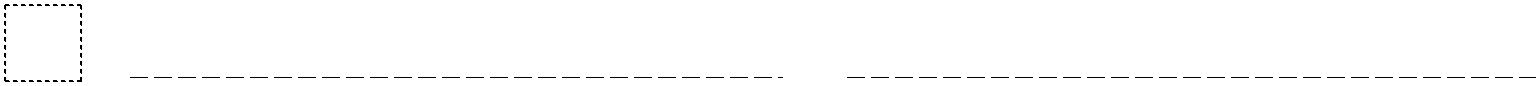 3.2. На следующей странице представлены фотографии льва,  слона,  скунсаволка. Запиши название каждого из этих животных рядом с номером фотографии, на которой оно изображено.1) _____________________________ 2) ________________________________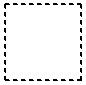 3) _____________________________ 4) ________________________________3.3. Какие из этих животных обитают в естественной среде (не в зоопарке) на материке А, а какие – на материке Б? Запиши в таблицу номера фотографий с изображением этих животных.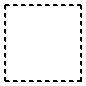 4ВПР 2017 г. Окружающий мир. 4 класс. Вариант 17	Код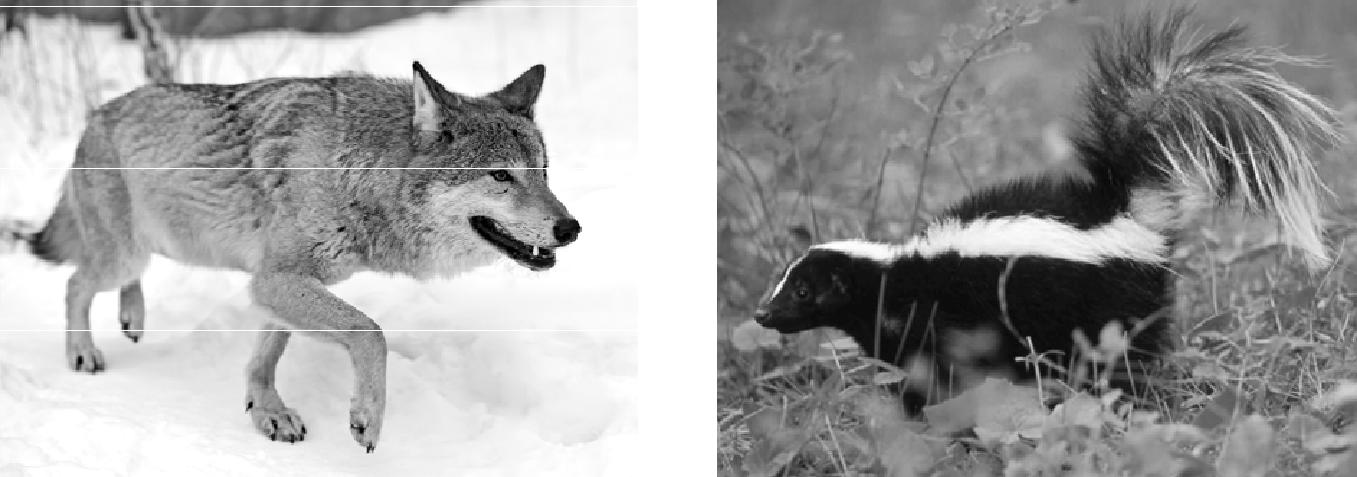 1)	2)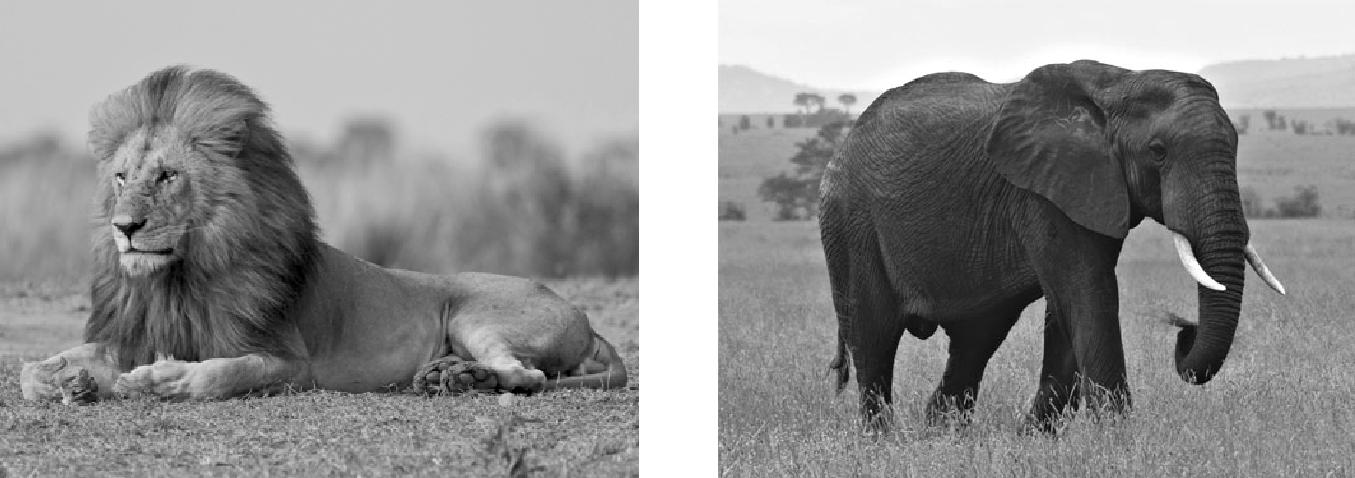 3)	4)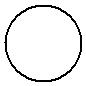 Если к началу каждой фразы из первого столбца правильно подобрать продолжение этой фразы из второго столбца, то получится правило, помогающее человеку сохранить здоровье и жизнь. Составь два правила из приведённых частей фраз: для этого к каждой позиции первого столбца подбери соответствующую позицию из второго столбца.Запиши в таблицу выбранные цифры под соответствующими буквами.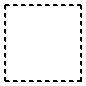 5ВПР 2017 г. Окружающий мир. 4 класс. Вариант 17	Код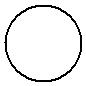 Рассмотри изображение человека. Покажи стрелками и подпиши голень, кисть и желудок человека так, как показано на примере.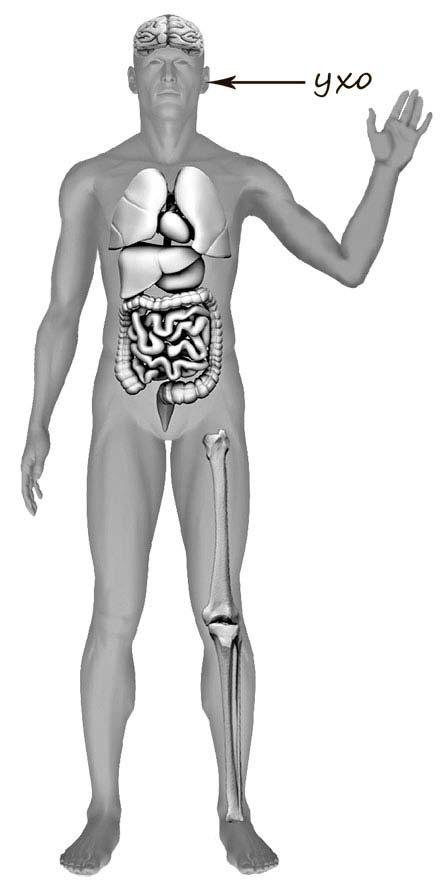 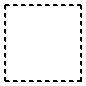 6ВПР 2017 г. Окружающий мир. 4 класс. Вариант 17	КодПолина решила провести опыт с выращиванием газонной травы. Она выделила для посадки два расположенных рядом одинаковых участка земли, не заслонённых от солнца кустами или деревьями. На каждом из участков Полина сняла слой почвы и насыпала небольшой слой песка, чтобы вода не задерживалась не поверхности. Затем на одном из участков она насыпала сверху почву с этого же участка, а на другом – специальный садовый грунт для посадки растений. После этого Полина посеяла на каждом из участков одну и ту же газонную траву, равномерно рассыпав одинаковое количество семян, и стала наблюдать за ней. Во время опыта уход за участками был одинаковым. Через некоторое время оказалось, что на участке, где был насыпан специальный садовый грунт, растёт более густая и высокая трава.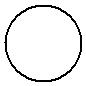 6.1. Сравни условия произрастания газонной травы на разных участках в описанном опыте. Подчеркни в каждой строке одно из выделенных слов.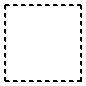 6.2. На основе описанного опыта сделай вывод о том, как повлияло использование садового грунта на рост травы.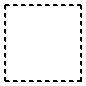 Ответ: ______________________________________________________________________________________________________________________________6.3. Если бы Полина хотела выяснить, зависит ли рост газонной травы от того, насколько часто её стригут, с помощью какого опыта она могла бы это сделать? Опиши этот опыт.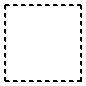 Ответ: __________________________________________________________________________________________________________________________________________________________________________________________________________________________________________________________________________________________________________________________________________________________________________________________________________________________________________________________________________________________________________________________________________7ВПР 2017 г. Окружающий мир. 4 класс. Вариант 17	КодЧасть 2При выполнении заданий 7–10 последовательно отвечай на каждый из представленных вопросов. Ответы записывай чётко и разборчиво, соблюдая нормы речи.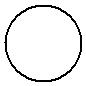 Рассмотри знаки, изображённые на рисунках. Как ты думаешь, где могут быть установлены все эти знаки?Ответ: ________________________________________________________________________________________________________________________________________________________________________________________________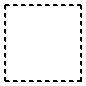 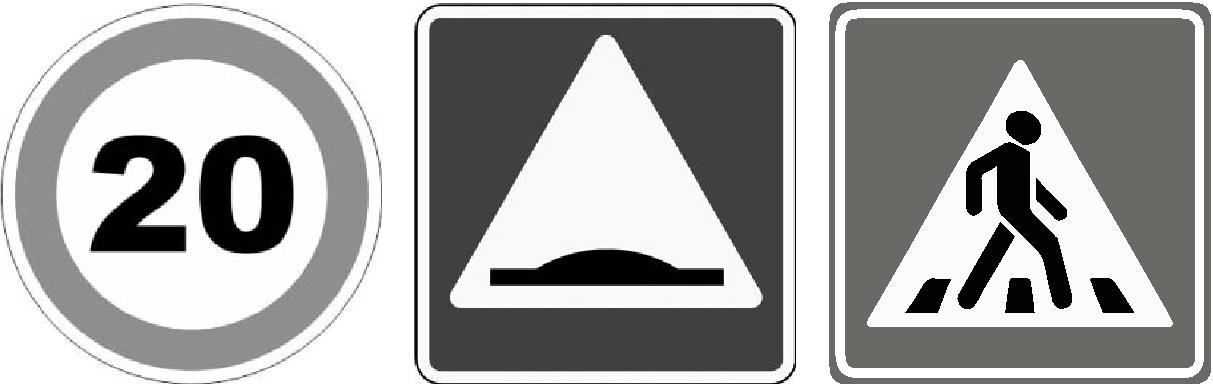 1)	2)	3)Какое правило отражает каждый из этих знаков? Напиши эти правила.Правило 1:_________________________________________________________ _________________________________________________________ Правило 2:_________________________________________________________ _________________________________________________________ Правило 3:_________________________________________________________ _________________________________________________________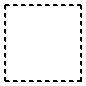 8ВПР 2017 г. Окружающий мир. 4 класс. Вариант 17	Код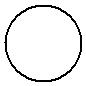 На фотографиях изображены предметы, с которыми работают представители одной из профессий.Представители какой профессии работают с изображёнными на фотографиях предметами? Какую работу выполняют люди этой профессии? Чем работа людей этой профессии полезна обществу?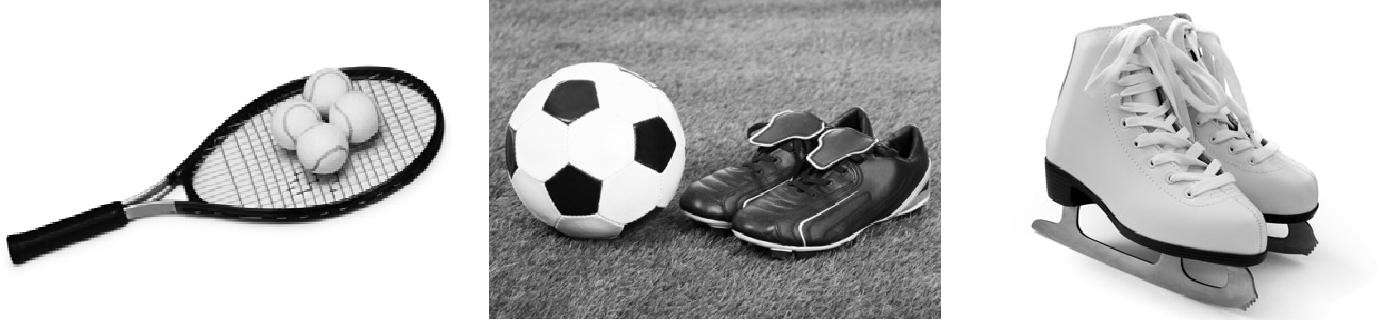 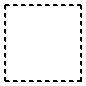 Ответ: ________________________________________________________________________________________________________________________________________________________________________________________________________________________________________________________________________________________________________________________________________________________________________________________________________________________________________________________________________9ВПР 2017 г. Окружающий мир. 4 класс. Вариант 17	Код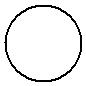 «Здравствуйте!», «Добрый день!», «Большое спасибо!»… Как ты думаешь, почему важно при встрече приветствовать друг друга и говорить друг другу вежливые слова? (Напиши ответ объёмом до пяти предложений.)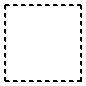 Ответ: ______________________________________________________________________________________________________________________________________________________________________________________________________________________________________________________________________________________________________________________________________________________________________________________________________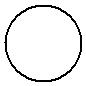 10.1. Запиши название региона: республики, или области, или края, или города, или автономного округа, в котором ты живёшь.Ответ: ____________________________________________________________10.2. Как называется главный город твоего региона?Ответ: ____________________________________________________________10.3. Чем наиболее известен твой регион?Ответ: ______________________________________________________________________________________________________________________________Какие растения могут встретиться в природе твоего региона (назови не менее трёх растений)? Опиши одно из этих растений. Как это растение используется людьми?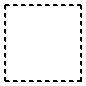 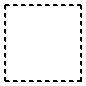 Ответ: __________________________________________________________________________________________________________________________________________________________________________________________________________________________________________________________________________________________________________________________________________________________________________________________________________________________________________________________________________________________________________________________________________10Суббота,Воскресенье,Понедельник,23 октября24 октября25 октябряОблачностьи атмосферныеосадкиТемпература346213531575воздуха, °C346213531575воздуха, °CВлажность798187879090868487788082воздуха, %798187879090868487788082воздуха, %Ответ:МатерикиАБОтвет:ЖивотныеЖивотныеНачало фразыПродолжение фразыА) Чтобы сохранить ноги сухими,1)надень непромокаемую обувь.выходя на улицу в сырую2)не купайся без взрослых, если непогоду,умеешь плавать.Б) Чтобы избежать3)не разжигай костёр вблизи сухихвозникновения лесногодеревьев.пожара,Ответ:Начало фразыАБОтвет:Продолжение фразыПродолжение фразыОсвещённость разных участков:одинаковая / различнаяПодготовка почвы для посадки травыодинаковая / различнаяна разных участках:одинаковая / различнаяСорт травы на разных участках:одинаковый / различный